ПАМЯТКА«Как располагать к себе людей?»Американский психолог, Дейл Карнеги, предлагает несколько советов об умении располагать к себе людей:• Проявляйте искренний интерес и внимание к другим людям. Вникайте во все.• Будьте приветливы, доброжелательны, создавайте благоприятную атмосферу.• Запоминайте имя человека и все, что можно о нем знать (его семейное положение, слабости, хобби и т. д.).• Умейте терпеливо слушать других. Проявляйте внимание и сочувствие при слушании.• Никогда не унижайте человека, даже если он не прав и оказался побежденным в споре.• Дайте человеку почувствовать его значимость, подчеркните его компетентность, поощряйте, применяйте похвалу.• Начинайте с искреннего признания достоинства человека.• Обращая внимание людей на их ошибки, делайте это в косвенной форме.• Прежде чем критиковать другого, скажите о своих собственных ошибках.• Задавайте вопросы вместо того, чтобы отдавать приказания.• Дайте возможность человеку спасти свое лицо.• Хвалите человека за каждый, даже скромный, успех и будьте при этом искренни.• Пользуйтесь поощрением. Сделайте так, чтобы недостатки, которые вы хотите в человеке исправить, выглядели легко исправимыми, а дело, которым вы хотите его увлечь, легко выполнимым.• Делайте так, чтобы людям было приятно исполнять то, что вы хотите.«Как по-философски относиться к жизни?»13 фраз о жизни: Габриель Гарсиа Маркес• Я люблю тебя не за то, кто ты, а за то, кто я, когда я с тобой.• Ни один человек не заслуживает твоих слез, а те, кто заслуживают, не заставят тебя плакать.• Только потому, что кто-то не любит тебя так, как тебе хочется, не значит, что он не любит тебя всей душой.• Настоящий друг – это тот, кто будет держать тебя за руку, и чувствовать твое сердце.• Худший способ скучать по человеку – это быть с ним и понимать, что он никогда не будет твоим.• Никогда не переставай улыбаться, даже когда тебе грустно, кто-то может влюбиться в твою улыбку.• Возможно, в этом мире ты всего лишь человек, но для кого-то ты – весь мир.• Не трать время на человека, который не стремиться провести его с тобой.• Возможно, Бог хочет, чтобы мы встречали не тех людей до того, как встретили того единственного человека. Чтобы, когда это случится, мы были благодарны.• Не плачь, потому что это закончилось. Улыбнись, потому что это было.• Всегда найдутся люди, которые причинят боль. Нужно продолжать верить людям, просто быть чуть осторожнее.• Стань лучше и сам пойми, кто ты, прежде чем встретишь нового человека и будешь надеяться, что он тебя поймет.• Не прилагай столько усилий, все самое лучшее случается неожиданно.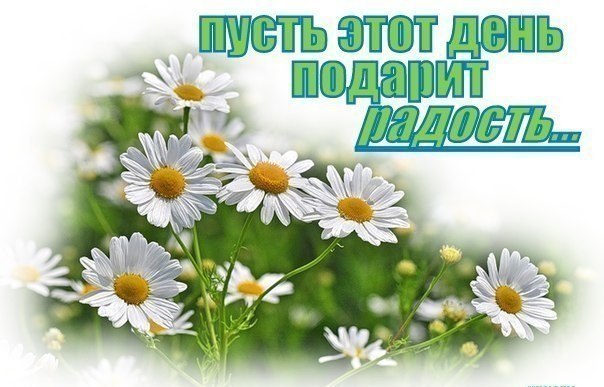 